InformationStation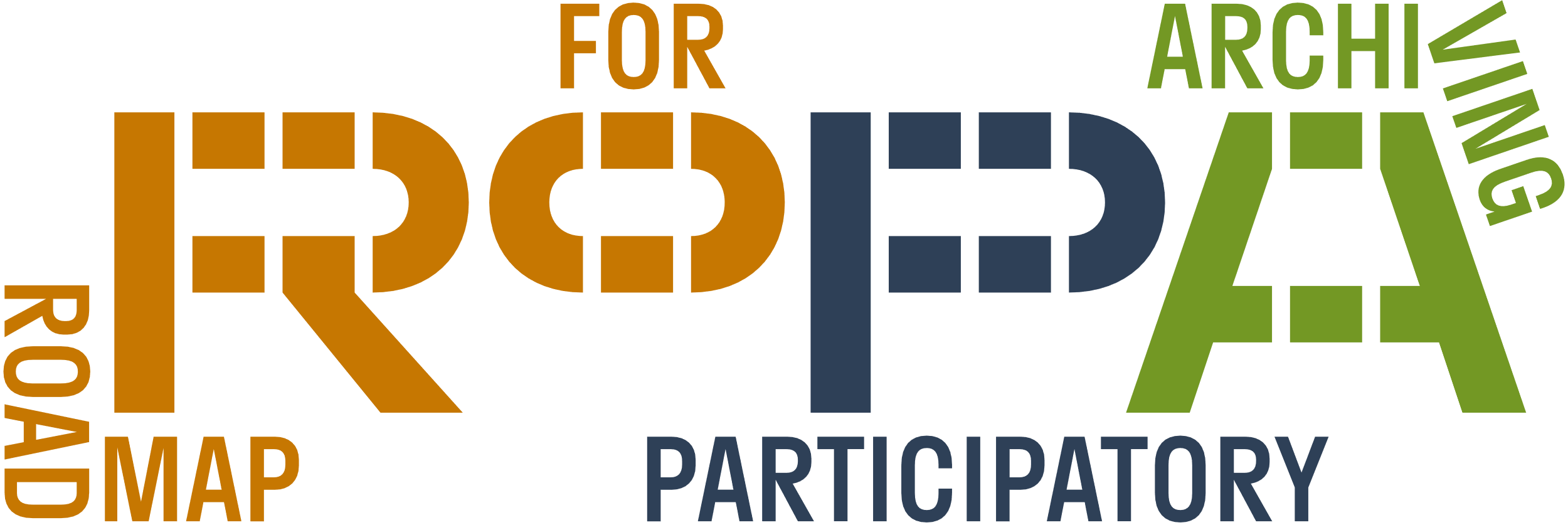 